Veikla skirta 3 – 4 metų vaikamsUGDOMOJI VEIKLA. Žuvys - žuvelės.KĄ TURIME ŽINOTI.. Pirmosios žuvys buvo visai ne tokios, kokias matome šiandien,- jos neturėjo žvynų, pelekų. Mūsų upėse, ežeruose ir jūrose veisiasi galybė įvairiausių žuvų –nuo didžiulių banginių ryklių iki mažyčių grundalų. O tarp jų tūkstančiai kitokių žuvų : durklažuvės, sardinės, papūgžuvės ir kt. Vienos gyvena gėluose vandenyse, kitos – sūriuose. Vienos plaukioja vandens paviršiumi, kitos nardo pačioje gelmėje. Žuvys  esti įvairių įvairiausios, bet jų forma yra aptaki, idealiai pritaikyta prie vandens aplinkos. Slidžių žvynų ir gleivių danga saugo žuvis nuo parazitų ir padeda plaukti. Žuvys stumiasi per vandenį uodega, o varijuoja ir manevruoja pelekais.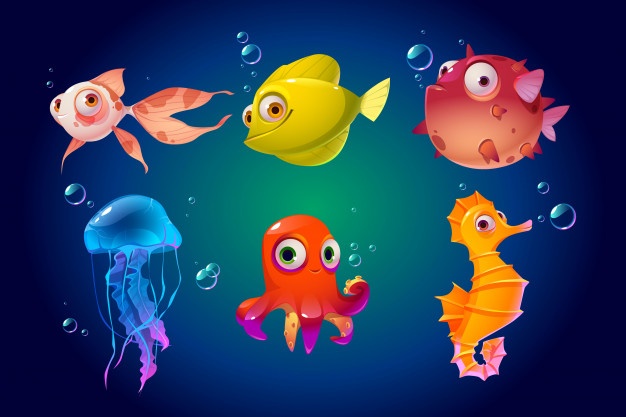 Veiklų tikslaiSiekti, kad vaikai:Drąsiai ir aktyviai kalbėtų, spontaniškai reikštų savo įspūdžius dailės priemonėmis;Stengtųsi būti kuo savarankiškesnis, tačiau nepavykus prašys suaugusiojo pagalbos;Pagilintų savo žinias „žuvų“ tema;Gebėtų atpažinti keletą dažnai sutinkamų žuvų;Klausytų, dainuotų daineles, deklamuotų eilėraštį ;Pieštuką  ir žirkles išmoktu laikyti taisyklingai. Tiksliau atliktų sudėtingesnius judesius pirštais ir ranka.EilėraštisŽuvys plaukia ir dainuoja,Uodegom linksmai mosuoja.Nieks negirdi jų dainų,Bet vis tiek žuvims smagu!Pasakos https://www.vaikams.lt/pasakos/zvejys-ir-auksine-zuvele.htmlhttps://www.youtube.com/watch?v=ouWQs-ZHRv4Peržiūrėję pasakėlę  apie žuvytę Nemo, tėveliai gali nupiešti žuvytę, o vaikučiai nuspalvinti , kaip piešti rasite čiahttps://www.youtube.com/watch?v=Ym7jNRNPMTsŽaidimashttps://www.youtube.com/watch?v=ufwI-ZFv8DUDainelėshttps://www.youtube.com/watch?v=357_soFp1u4https://www.youtube.com/watch?v=nrzF7oyItLA&list=RDnrzF7oyItLA&start_radio=1Idėjos vaikų veiklaiPaskaitykite kartu  su vaikučiais ištrauką iš vaikų enciklopedijos apie gyventojus vandenyje , taip pat kartu  galite ir interneto platybėse peržiūrėti paveiksliukus ar filmukus apie žuvis ir jų įvairovę.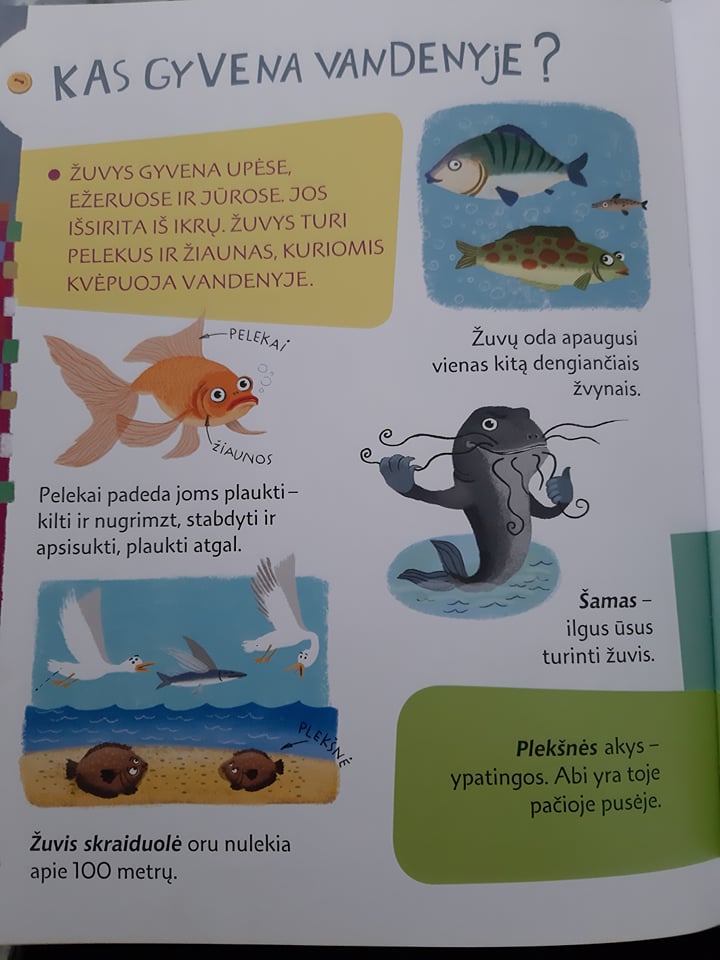 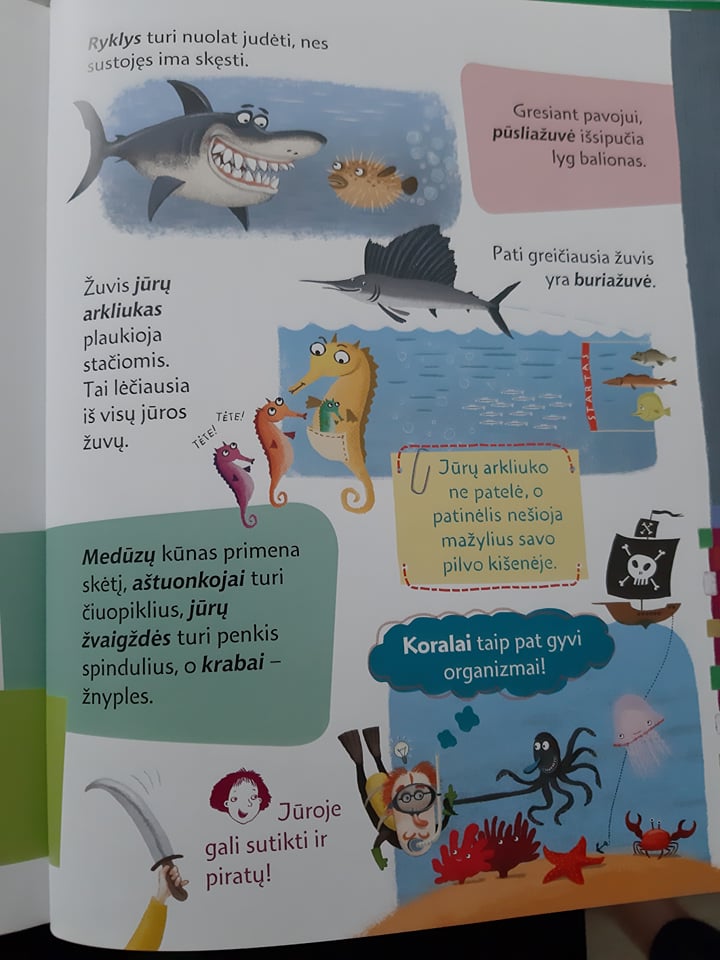 Nuspalvink žuvytę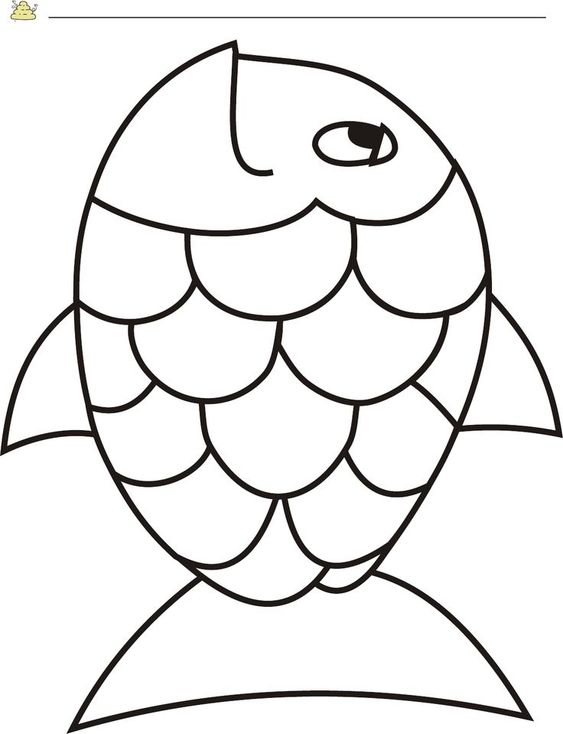 Rankų atspaudo pagalbą ir naudojant dažus nusipiešk žuvyte. 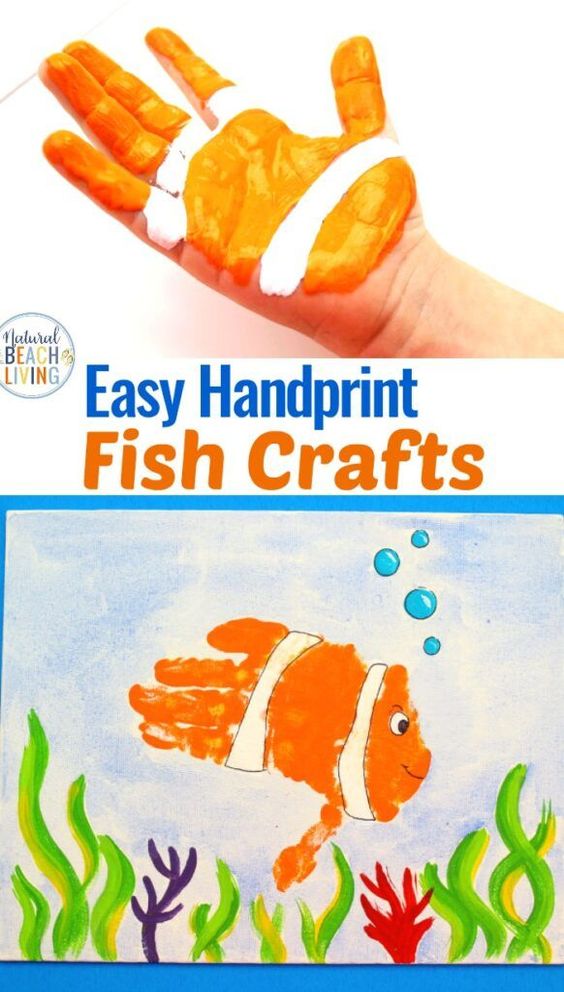 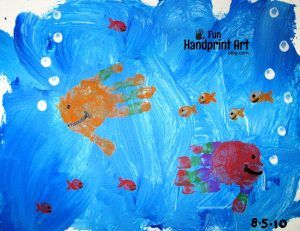 Iš popierinės vienkartinės lėkštutės ir spalvotų popieriaus gabalėlių  pagamink žuvytę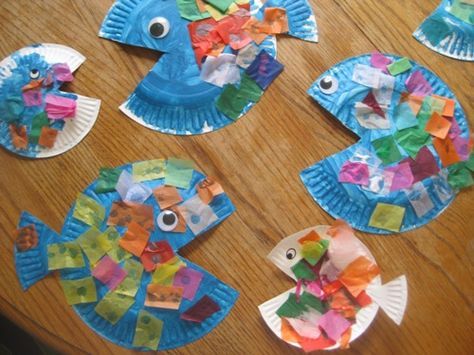 Su tėvelių pagalba iškirpkit žuvytę (geriau iš  kartono),nuspalvink  ir makaronais, kruopomis ar sėklomis papuošk žuvytę, priklijuok su klijai (geriau su skystais klijais, prižiūrint tėveliams) sugalvok jai vardą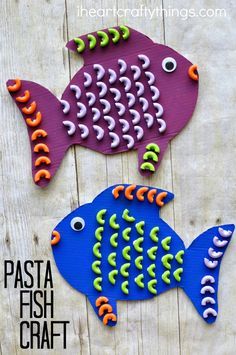 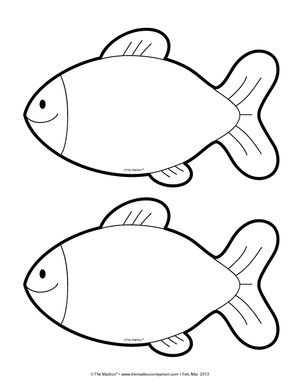 Su tėvelių pagalba iš popieriaus išsikirpkite žuvytę (kaip parodyta paveikslėlyje)  ir daug spalvotų juostelių( kirpti juosteles  leiskite pabandyti vaikui savarankiškai) ir kaip parodyta paveikslėlyje perkiškite juosteles, leiskite vaikui kuo daugiau savarankiškai atlikti užduoti. 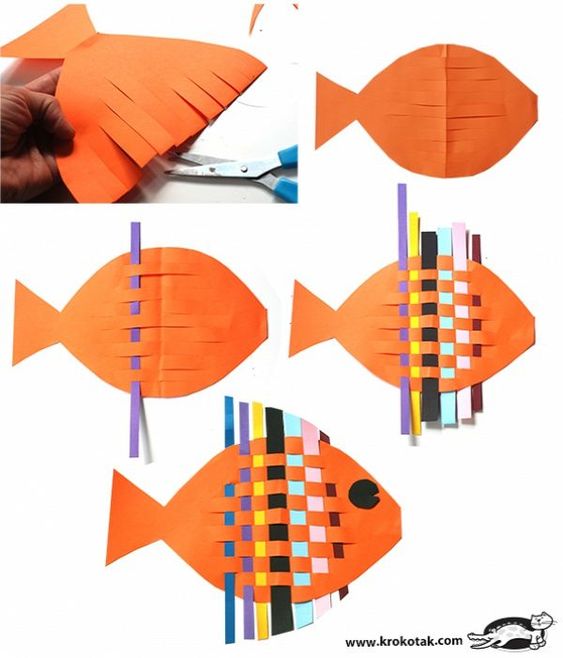 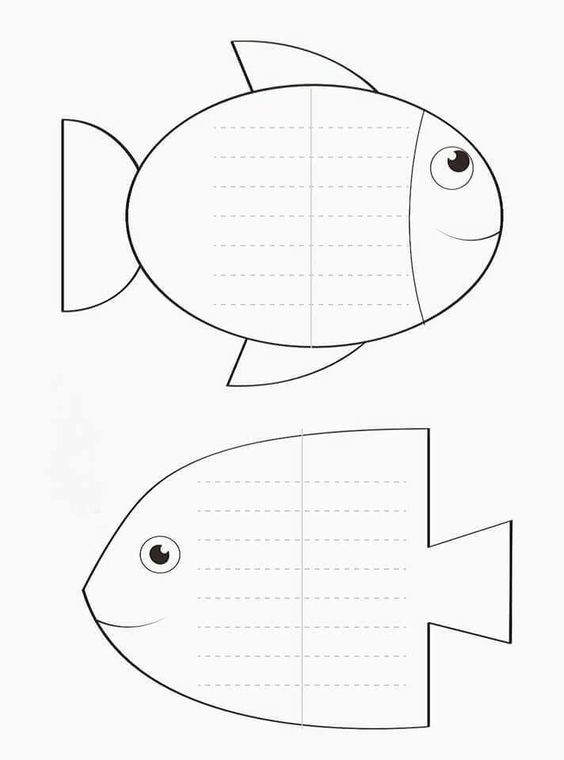 Pasidaryk akvariumą  ir apgyvendink ten daug spalvotų žuvyčių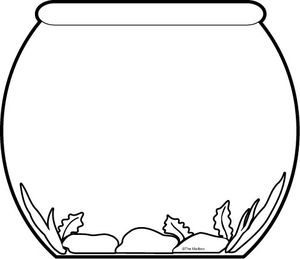 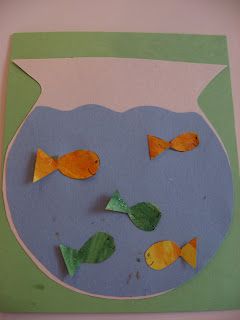 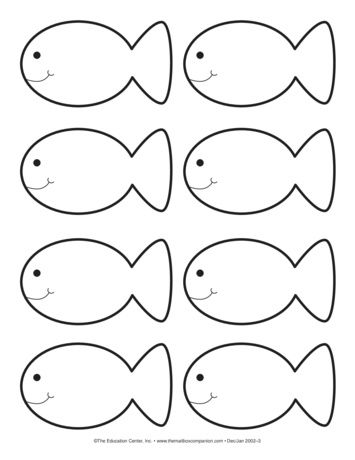 Atrask žuvytės  šešėlį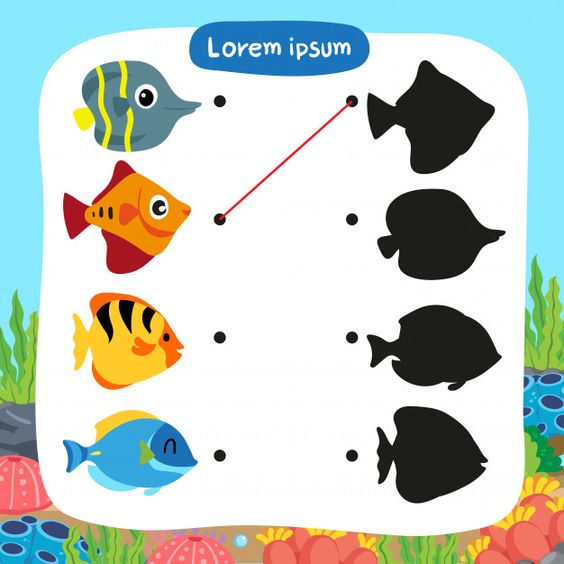 Po kūrybinių veiklų, išklausytų dainelių, filmukų, pokalbiuose su vaiku naudokite šiuos klausimus:Kas patiko labiausiai? Kodėl?Kas nepatiko? Kodėl?Ką naujo sužinojai?Kuri veikla patiko labiausiai? Kodėl?Ką stebėti ir vertinti?Ar vaikas geba natūraliai kalbėti apie tai ką žino ar ką nori išmokti?Ar vaikas kūrybiškai atlieka veiklas?Ar vaikui sekasi vis geriau laikyti pieštuką, žirkles ir pan.?Ar vaikas išmoko kažką naujo?Parengė „Geniukų“ grupės auklėtojos